RutinSyftet med denna rutinDenna rutin är framtagna av Trafikkontoret och bör följas vid underrättelse till tillsynsmyndighet.Vem omfattas av rutinDenna rutin gäller tillsvidare för trafikkontoret och entreprenörer som utför arbeten för trafikkontoret.Koppling till andra styrande dokumentStödjande dokumentLogg över underrättelse till tillsynsmyndighetUnderrättelse enligt 6§ förordning om egenkontrollUnderrättelse om förorenat område enligt kap 10 miljöbalkenUnderrättelse enligt 6§ förordningen om egenkontrollEnligt 6 paragrafen i förordningen (SFS 1998:901) om verksamhetsutövarens egenkontroll ska Trafikkontoret omgående underrätta tillsynsmyndighet om följande inträffar:överskridande av gränsvärde för utsläpp,större störningar i processen som innebär överskridande av riktvärde,okontrollerat utsläpp till mark, vatten eller luft som kan medföra skada eller olägenhet för hälsa eller miljö till exempel reningsutrustning ur funktion, oljeutsläpp, olyckshändelse, brand, tankhaveri eller liknandeonormalt buller (till exempel trasiga lager) samtkontrollerat, planerat överutsläpp (till exempel utsläpp av avloppsvatten vid underhållsarbete, byte av katalysatormassa, jonbytare eller liknande, service av mätutrustning, larm etcetera).För att underlätta för tillsynsmyndigheten att informera allmänheten vid klagomål bör verksamhetsutövare även anmäla:för omgivningen synliga eller onormala utsläpp, även om de inte behöver leda till någon betydande miljöpåverkan.En underrättelse enligt 6 § förordningen om egenkontroll skickas till aktuell tillsynsmyndighet. Använd mall Underrättelse enligt 6§ förordningen om egenkontroll. Avsluta alltid med att göra en notering om vad som har gjorts och sänd en kopia av underrättelsen till projektledaren, trafikkontorets miljöenhet och diariet per e‐post samt fyll i projektloggen, se mall Logg över underrättelser till tillsynsmyndighet. I tveksamma fall bör telefonkontakt alltid tas. Kontakta miljöförvaltningens handläggare direkt alternativt om handläggaren inte är tillgänglig miljöförvaltningens växel på tel. 031-3650000. Kontakta Länsstyrelsens handläggare direkt alternativt om handläggaren inte är tillgänglig Länsstyrelsens växel på tel. 010-2244000. Observera att det även kan finns skyldighet att rapportera olyckor och störningar till andra myndigheter, till exempel Räddningstjänsten, Arbetsmiljöverket och Myndigheten för Samhällsskydd och Beredskap. Det kan även finnas skyldighet att rapportera till vattenverk, kommunalt avloppsreningsverk med flera. Vid händelser som kan påverka allmänheten rekommenderas även att information läggs ut på verksamhetens hemsida.Underrättelse om upptäckt av förorening i mark, vatten eller byggnad enligt 10 kap miljöbalken.Om entreprenören upptäcker okända föroreningar vid t.ex. schaktning:Arbetet avbryts inom den del av arbetsområdet som berörs av föroreningen. Skyddsåtgärder vidtas för att förhindra spridning och skadlig exponering av föroreningen. Meddela genast trafikkontorets projektledning och miljöenhet.En underrättelse om upptäckt av förorenad mark enligt 10 kap miljöbalken ska skickas till miljöförvaltningen . Använd mall Underrättelse om förorenat område enligt 10 kap miljöbalken. Avsluta alltid med att göra en notering vad som har gjorts och sänd en kopia av underrättelsen till projektledaren, trafikkontorets miljöenhet och diariet per e‐ post samt fyll i projektloggen, se mall Logg över underrättelser till tillsynsmyndighet.Om det fortsatta arbetet kan medföra spridning eller exponering av föroreningar och när denna risk inte bedöms som ringa ska projektledaren lämna in en anmälan enligt 28 § förordningen om miljöfarlig verksamhet och hälsoskydd till miljöförvaltningen för yttrande och beslut. För mer information om vad en anmälan ska innehålla - se miljöförvaltningens faktablad om förorenade områden, TH kap 12AF1.Bedöms spridningsrisken som ringa ska detta motiveras och dokumenteras i dagboken och förankras hos beställaren. Arbete kan endast återupptas utan anmälan när det kan ske utan risk för spridning av förorening och under förutsättning att arbetet kan bedrivas utan risk för människors hälsa eller miljön samt att förorenade jordmassor kan omhändertas på godtagbart sätt. Trafikkontoret vill dock alltid ha en dialog med entreprenören i det enskilda fallet.Eventuell åtgärd/sanering genomförs.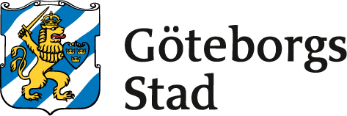 